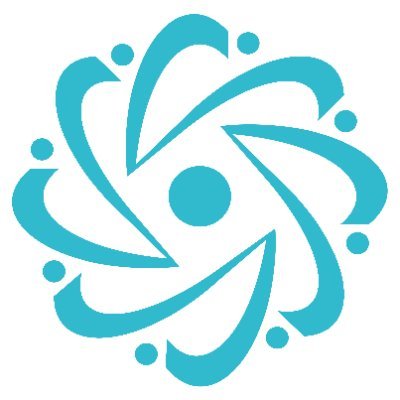 BURSA TECHNICAL UNIVERSITYINTERNSHIP REPORTINTERNSHIP STUDENT20…./20…. ACADEMIC YEART.C.BURSA TECHNICAL UNIVERSITYFACULTY OF ENGINEERING AND NATURAL SCIENCESSTUDENTName and Surname		:Number			:Department			: Industrial EngineeringInternship Type			: Internship I 	Internship II Internship Start Date	:Internship End Date		:Total Working Days	:COMPANYName 			: Address			:Phone			: SUPERVISORName and Surname		: 					           Title				: Department 			:				                                                                                                    … /… /20..                                                                                                   Signature – StampSTAJ SORULARI 
(Cevaplar soruların altına cevaplanacaktır. Gerekli miktarda boşluk bırakılabilir.)1. İşletmenin ticari ünvanını, adresini, kuruluş tarihini, sermaye yapısını, mavi ve beyaz yakalı personel sayılarını, hangi sektör içinde yer aldığını, rakipleri içindeki pazar pozisyonunu (rakiplere göre durumu ve pazar payı) belirtiniz. 2. İşletmenin kuruluş yerini (genel vaziyet planı) kroki bir çizim ile gösteriniz. Bu yeri; hammaddeye yakınlık, pazara yakınlık, ulaşım olanakları, su temini, enerji temini, personel temini, çevre kirliliği ve iklimin uygunluğu etmenleri açısından değerlendiriniz. 3. İşletmenin organizasyon şemasını çiziniz ve ekleyiniz. 4. İşletmenin ürettiği ürünleri tanıtınız (ürünler, en son yıllık kapasite değerleri ve kapasite kullanım oranları). Ürünlerin dağıtım sistemi ve - varsa- satış sonrası hizmet sistemi hakkında bilgi veriniz. 5. İşletmede üretilen temel ürünlerden birini oluşturan bir ana parçaya ilişkin malzeme akışını, tüm üretim aşamalarını içerecek şekilde çiziniz. 6. Üretimde kullanılan bilgisayar programlarını ve ne amaçla kullanıldığını belirtiniz. 7. İşletmedeki bakım ve onarım çalışmalarını özetleyiniz. 8. İmalatta kullanılan tezgâh, takım ve tertibatlar hakkında bilgi veriniz. 9. İşletmenizdeki bilgi işlem faaliyetleri hakkında bilgi veriniz. İşletmeye ait seçeceğiniz bir problem için bilgisayar programı akış şeması çıkarıp seçeceğiniz bir bilgisayar dilinde veya programında (Visual Basic, C, C++, Java, ASP, Pascal, Access, Excel, SPSS, vs.) uygulayınız. 10. İşletmede alınan iş güvenliği önlemleri konusunda bilgi veriniz. Seçeceğiniz bir faaliyet yeri için bir önlem geliştirerek bunu açıklayınız. Eğer tutuluyor ise işletmenin iş kazası istatistiklerini genel olarak belirtiniz. 11. İşletmenin çevreye ve topluma duyarlılık konularında gerçekleştirdiği çalışmaları özetleyiniz. 12. Mevcut malzeme taşıma sistemini açıklayınız. (Örneğin Konveyör, Konteyner, Vinç, Forklift, Caraskal, Asansör) 13. İşletmede ne tip stoklar bulunmaktadır? İşletmenin stok yönetim politikaları ve uygulamaları hakkında bilgi veriniz. 14. İşletmede çalışan endüstri mühendisleri genelde hangi alanlarda çalışırlar? Endüstri mühendislerinin görev ve sorumlulukları nelerdir? 15. İşletmede -varsa- staj sorularından bağımsız olarak size yaptırılmış olan işleri ayrıntıları ile açıklayınız. Projelerde ve/veya size yaptırılmış olan işlerde disiplin içi ve disiplinler arası takımlarda çalıştınız mı? Evet ise, bu çalışmaların size katkısı ne oldu? 16. a. Bu staj sonucu elde ettiğiniz deneyimler nelerdir ? Staj size yararlı olmuş mudur ? b. Stajın etkinliğini arttırmak için önerileriniz var mıdır? Var ise açıklayınız. c. İşletmedeki personelin stajınıza katkıları veya olumsuz tavırları olmuş mudur? Oldu ise açıklayınız.Name and Surname:Number:Faculty:  Faculty of Engineering and Natural SciencesDepartment: Industrial Engineering